For Immediate Release: 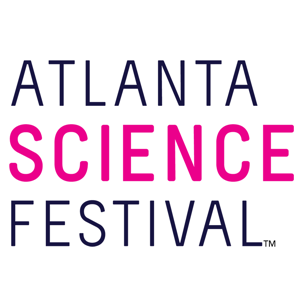 Contact: Jon Waterhouse | Lenz, Inc. 678.770.9561jwaterhouse@lenzmarketing.comAtlanta Science Festival features more than 150 events March 9-23Annual science celebration takes place throughout metro Atlanta with wide-ranging events for all agesFebruary 21, 2024 (Atlanta) — The Atlanta Science Festival (ASF) presented by Delta Air Lines, the city’s ultimate celebration of all things science and one of the largest of its kind in the country, returns March 9-23. Curious kids and adults can explore more than 150 interactive and educational events, providing an opportunity to learn from experts in science, technology, engineering, and mathematics (STEM).“The Atlanta Science Festival aims to bring the community together through their shared love for science,” says Meisa Salaita, co-founder and co-executive director of Science ATL, the engineers of Atlanta Science Festival. “Through these events, we hope to inspire and empower the next generation to pursue their dreams.”Atlanta Science Festival events include coding, astronomy, nature walks, science/art mashups, and much more. These happenings provide an opportunity to explore science and experience its wonder first hand. Many events are free, while some require a nominal fee.The following is a list of event highlights:Georgia Tech Science & Engineering DayKickoff the 2024 Atlanta Science Festival with Georgia Tech! Whether you're interested in robotics, brains, biology, space, art, nanotechnology, paper, computer science, wearables, bioengineering, chemical engineering, or systems engineering, there will be activities for you. Visit campus for hands-on STEAM activities, exhibits, demonstrations, opportunities to meet student researchers, learn about the research, and so much more happening at Tech.Time/Date: 10 a.m.-2 p.m. Saturday, March 9Cost: Free with advance registration.Location: Georgia Tech Campus, North Ave. NW, AtlantaTiny Monsters of Sibley PondJoin the National Park Service staff for a tiny monster hunt! Discover the extraordinary biodiversity of strange, weird, and amazing creatures that live in Sibley Pond. Search through leaf litter, dig through detritus, collect critters and more! This is a hands-on, get-your-fingers-dirty field investigation. What tiny monsters will you find lurking in Sibley Pond?Time/Date: 1 p.m.-3 p.m. Saturday, March 9; 1-3 p.m. Sunday, March 10Cost: FreeLocation: Chattahoochee River National Recreation Area: Sope Creek, Unit 3760, Paper Mill Road, Marietta.Science of the CircusLadies and Gentlemen! Step right up and be amazed by the Science of the Circus! Discover the ways circus performers use science to make their amazing acts come to life. Performers demonstrate their skills while scientific presenters explain the science behind the acts. You'll even get a chance to experience the sciencey circus fun for yourself!Time/Date: 2-3:30 p.m., 4:30-6 p.m. Sunday, March 10Cost: $5Location: Challenge Aerial, 464 Cherokee Ave SE, AtlantaNature’s Pharmacy with Emory University HerbariumJoin leading medical ethnobotanist and explorer, Dr. Cassandra Quave, as she shares the story of her quest to develop new ways to fight illness and disease through the healing powers of plants. Blend your own tea and create a DIY herbarium keepsake to take home!Time/Date: 6:30-8:30 p.m. Tuesday, March 12Cost: $12Location: Carter Presidential Library & Museum, 441 Freedom Parkway NE, Atlanta.AfroSTEMThe West Atlanta Watershed Alliance presents Afro-STEM, a celebration of science through an Afrocentric lens! Much of our modern world, including technology, medicine, art, and even space exploration, has been shaped by Black and African thinkers and cultures. Join our “fair-style” event as we recognize and explore those contributions. Participate in hands-on STE(A)M activities, interactive presentations, and engaging demonstrations inspired by Black and African scientists, inventors, artists, cultures, and history.Time/Date: 11 a.m.-3 p.m. Saturday, March 16Cost: Free with advance registration.Location: Outdoor Activity Center, 1442 Richland Road SW, Atlanta.Life in the Stream: A Journey into Salamander BiologySlither into the world of salamanders at a local stream in Cascade Springs! Discover the secrets of their fascinating life cycles, from tiny eggs to elusive adults, through engaging hands-on activities and expert-led field excursions. During this interactive event, you'll become a salamander scientist by identifying various salamander species and locating salamander eggs, larvae, and adults. Join us on a journey into the hidden lives of these extraordinary amphibians!Time/Date: 3-5 p.m. Sunday, March 17Cost: Free with advance registration.Location: Cascade Springs Nature Preserve, 2852 Cascade Road SW, Atlanta.Cemeteries Rock! A Geology Walk at Oakland CemeteryCemeteries are more than just resting places for the dead. They are excellent places to study local geology! Join us for a special walking tour of Oakland Cemetery where we explore Georgia Geology by studying the unique headstones throughout the grounds. Time/Date: 11 a.m.-12:30 pm. Saturday, March 9; 4-5:30 p.m. Thursday, March 21Cost: Free with advance registration.Location: Oakland Cemetery, 248 Oakland Ave. SE, Atlanta.The Story ColliderJoin the Story Collider for an evening of true, personal stories about science! At this live show, you'll hear scientists and non-scientists tell heartwarming (and heartbreaking) science stories about their failures, successes, and everything in between. Doors open at 7:00pm.Time/Date: 7:30-9:30 p.m. Thursday, March 21Cost: $15, $10 for students and artists.Location: Waller's Coffee Shop, 240 Dekalb Industrial Way, Decatur.Exploration ExpoAtlanta’s biggest interactive science event is FREE and open to adults, families, and children of all ages and interests. No registration is necessary. Touch a human brain! Smell outer space! 3-D print your own bones! Look inside a jet engine! Pen your own science haiku! Control a robot with your brain! Test your brain with laser beams! Paint like an elephant! Meet frogs, lizards, snakes… and scientists! Time/Date: 10 a.m.-5 p.m. Saturday, March 23Cost: FreeLocation: Piedmont Park, 1071 Piedmont Ave. NE, Atlanta“This year’s events include a variety of hands-on activities and interactive shows that illustrate how connected science is to all aspects of our lives,” Salaita says. “We are thrilled to see people of all ages enjoy the wonders of science.” A complete calendar of events is available at: AtlantaScienceFestival.org/events.For additional press releases, a full schedule, updates, photos, and more, visit the Press Room at AtlantaScienceFestival.org/press-room.Interviews are available upon request.About the Atlanta Science Festival The Atlanta Science Festival is a two-week celebration of science and technology. Taking place March 9-23, 2024, it will feature 150+ interactive and educational events. Kids and adults alike can dive into a range of topics from coding and astronomy to nature walks and science/art mashups. The Atlanta Science Festival is engineered by Science ATL and 80+ community partners, with major support from founders Emory University, Georgia Institute of Technology, and the Metro Atlanta Chamber, and sponsors Delta, UPS, Google, Cox, NCR Foundation, and others. To learn more, visit https://atlantasciencefestival.org.###